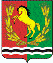 											       АДМИНИСТРАЦИЯ МУНИЦИПАЛЬНОГО ОБРАЗОВАНИЯ КИСЛИНСКИЙ СЕЛЬСОВЕТ  АСЕКЕЕВСКОГО  РАЙОНА  ОРЕНБУРГСКОЙ  ОБЛАСТИ ПОСТАНОВЛЕНИЕ 24.06.2022                                 село Кисла                                               №  76–пО выявлении правообладателяранее учтенного земельного  участка с кадастровым номером 56:05:0801001:129 В соответствии со статьей 69.1 Федерального закона от 13 июля 2015 года №218-ФЗ "О государственной регистрации недвижимости" администрация муниципального образования Кислинский сельсовет  ПОСТАНОВЛЯЕТ:1. В отношении земельного участка с кадастровым номером56:05:0801001:129  в качестве его правообладателя, владеющего данным земельным участком на праве собственности  выявлен  Белов Александр Владимирович . 2. Право собственности Белова Александра Владимировича  на указанный в пункте 1 настоящего  постановления земельный участок подтверждается свидетельством на право собственности на земельный участок  серии РФ-XXXIV  ОРБ -05-08 № 0046530 регистрационная запись №122  от 25.10.1995 года. И. О. Главы администрациимуниципального образования                                                      Н.В. КутыреваИНФОРМАЦИОННОЕ СООБЩЕНИЕ В соответствии со статьей 69.1 Федерального закона от 13.07.2015г. №218-ФЗ "О государственной регистрации недвижимости" Белова Александра Владимировича, либо иное заинтересованное лицо вправе представить в письменной форме или в форме электронного документа (электронного образа документа) возражения относительно сведений о правообладателе ранее учтенного объекта недвижимости, указанных в ПРОЕКТЕ Постановления, с приложением обосновывающих такие возражения документов (электронных образов таких документов) (при их наличии), свидетельствующих о том, что такое лицо не является правообладателем указанного объекта недвижимости, в течение тридцати дней со дня получения указанным лицом проекта решения.При отсутствии возражения относительно сведений о правообладателе ранее учтенного объекта недвижимости, указанных в ПРОЕКТЕ Постановления, по истечении сорока пяти дней со дня получения Белова Александра Владимировича указанного Проекта, администрацией муниципального образования Кислинский сельсовет будет принято решение о выявлении как Белова Александра Владимировича правообладателя ранее учтенного объекта недвижимости с кадастровым номером 56:05:0801001:129 .